УТВЕРЖДАЮПриказ директора колледжа от 25.05.2021 г. № 119/1РАБОЧАЯ ПРОГРАММа ПРОФЕССИОНАЛЬНОГО МОДУЛЯПМ.05 Выполнение работ по профессии рабочего 19756 Электрогазосварщикпрограмма подготовки специалистов среднего звенасреднего профессионального образования по специальности 22.02.06 Сварочное производство2021 г. СОДЕРЖАНИЕ 1. паспорт РАБОЧЕЙ ПРОГРАММЫ ПРОФЕССИОНАЛЬНОГО МОДУЛЯПМ. 05 Выполнение работ по профессии 19756  Электрогазосварщик1.1. Область применения программы       Рабочая программа профессионального модуля – является частью программы подготовки специалистов среднего звена (Далее- ППССЗ) по специальности СПО в соответствии с ФГОС 22.02.06 «Сварочное производство» в части освоения основного вида профессиональной деятельности (ВПД) Выполнение работ по профессии 19756  Электрогазосварщик и соответствующих профессиональных компетенций (ПК):1. Выполнять ручную дуговую и газовую сварку простой и средней степени сложности из углеродистых сталей.2. Обеспечивать безопасное выполнение сварочных работ на рабочем месте в соответствии с санитарно-техническими требованиями и требованиями охраны труда.Рабочая программа профессионального модуля может быть использована в дополнительном профессиональном образовании и профессиональной подготовке работников в области сварочного производства, для повышения квалификации, подготовки и переподготовки при освоении рабочей профессии «Электрогазосварщик».1.2. Цели и задачи модуля – требования к результатам освоения модуляС целью овладения указанным видом профессиональной деятельности и соответствующими профессиональными компетенциями обучающийся в ходе освоения профессионального модуля должен:иметь практический опыт:выполнения слесарных работ;выполнения ручную дуговую и газовую сварку простой и средней степени сложности из углеродистых сталей;чтения чертежей простой и средней степени сложности сварных металлоконструкций;организации безопасного выполнения сварочных работ на рабочем месте в соответствии с санитарно-техническими требованиями и требованиями охраны труда;уметь: выполнять технологические приёмы ручной дуговой, газовой сварки; выполнять ручную кислородную резку углеродистых сталей по шаблону; производить предварительный и сопутствующий подогрев при сварке деталей с соблюдением заданного режима; устанавливать режимы сварки по заданным параметрам; соблюдать требования безопасности труда и пожарной безопасности;читать рабочие чертежи сварных металлоконструкций простой и средней степени сложности; знать:устройство обслуживаемых электросварочных машин, газосварочной аппаратуры,  источников питания; свойства и назначение сварочных материалов, правила их выбора; марки и типы электродов; правила установки режимов сварки по заданным параметрам; технологию сварки изделий в камерах с контролируемой атмосферой; основы электротехники; методы получения и хранения наиболее распространённых газов, используемых при газовой сварке; правила чтения чертежей сварных пространственных конструкций, свариваемых сборочных единиц и механизмов; технологию изготовления сварных типовых машиностроительных деталей и конструкций; материалы и нормативные документы на изготовление и монтаж сварных конструкций; требования к организации рабочего места и безопасности выполнения сварочных работ.2. результаты освоения ПРОФЕССИОНАЛЬНОГО МОДУЛЯ                          Результатом освоения программы профессионального модуля является овладение обучающимися видом профессиональной деятельности (ВПД) Выполнение работ по профессии «Электрогазосварщик», в том числе профессиональными (ПК) и общими (ОК) компетенциями:3. СТРУКТУРА и содержание профессионального модуля  ПМ.05 Выполнение работ по профессии «Электрогазосварщик»,3.1. Тематический план профессионального модуля 3.2. Содержание обучения по профессиональному модулю ПМ.05 Выполнение работ по профессии «Электрогазосварщик»,Для характеристики уровня освоения учебного материала используются следующие обозначения: 1 – ознакомительный (узнавание ранее изученных объектов, свойств); 2 – репродуктивный (выполнение деятельности по образцу, инструкции или под руководством); 3 – продуктивный (планирование и самостоятельное выполнение деятельности, решение проблемных задач).4. условия реализации программы ПРОФЕССИОНАЛЬНОГО МОДУЛЯ4.1. Требования к минимальному материально-техническому обеспечениюРеализация программы модуля предполагает наличие учебных кабинетов «Сварки»;  «Сварочной лаборатории». Оборудование учебных кабинетов (по наименованию кабинета):-  планшеты, плакаты, макеты, стенды;- макеты сварных металлоконструкций;-  макеты сварочного оборудования, приспособлений,  сварных узлов;- образцы сварных соединений и швов;- мультимедийные средства обучения;- наборы компьютерных слайдов и фильмов по соответствующей тематике.Оборудование лабораторий (по наименованию лаборатории):-  компьютерные сварочные тренажеры;- сварочные материалы, инструменты и приспособления;- материалы, используемые для тренировки;- вытяжная система вентиляции воздуха;- рабочее место мастера, оборудованное ручной дуговой  сваркой;-  оборудование и аппаратура для механической резки металла;- образцы сварных соединений и швов;- мультимедийные средства обучения;- наборы компьютерных слайдов и фильмов по соответствующей тематике;                                      - оборудование и аппаратура для контактной сварки металла;- инструмент для подготовки металла под сварку и контроля качества сварного шва.- эталоны сварных соединений и швов;- шаблоны сварочные и измерительный инструмент;- индивидуальные средства защиты сварщика.Оборудование мастерских (по наименованию мастерской):- слесарное оборудование;- сварочное и технологическое оборудование по видам работ;- инструменты, приспособления, принадлежности, детали, заготовки, сварочные материалы и индивидуальные средства защиты сварщика, согласно тематике лабораторно-практических работ и содержанию производственной практики по профессиональному модулю;- техническая и технологическая документация по видам работ;- рабочее место мастера производственного обучения по сварке;      Учебные места мастерских должны быть оборудованы по количеству обучающихся и  оснащены технологическим и сварочным оборудованием, стендами, инструментами, приспособлениями, заготовками согласно тематике лабораторно-практических работ и содержанию производственной практики по профессиональному модулю.      Реализация профессионального модуля предполагает обязательную производственную практику, которую рекомендуется проводить помодульно.4.2. Информационное обеспечение обученияПеречень рекомендуемых учебных изданий, Интернет-ресурсов, дополнительной литературыОсновные источники: Чернышов Г.Г. Сварочное дело: Сварка и резка металлов. Учебник для нач. проф.     образования / Георгий Георгиевич Чернышов. – 2-е изд., стер. – М.: Издательский       центр «Академия», 2004. -496с.Куркин С.А.,Николаев Г.А. Сварные конструкции. Технология изготовления, механизация, автоматизация и контроль качества в сварочном производстве.-М.:Высшая школа, 1991.Куркин С.А.,Ховов В.М.,Рыбчук А.М.Технология ,механизация и автоматизация производства сварочных конструкций.-Атлас-М.: Машиностроение,1989.Рыжков Н.И. Производство сварных конструкций в тяжелом машиностроении.-М.: Машиностроение,1980. Сварка в машиностроении: Справочник в 4 томах / Под ред.Г.А.Николаева.- М.: Машиностроение,т.т.1-4, 1978-79.         Блинов А.Н., Лялин К.В. Сварочные конструкции.- М.: Стройиздат,1990.Дополнительные источники:1. Проектирование сварных конструкций в машиностроении. Под ред. Куркина С.А.- М.: Машиностроение,1975.           2.  Вереткин Л.Д. Технологичность сварных конструкций.- Харьков: Прапор, 1970.3.  Виноградов В.С. Технологическая подготовка производства сварных конструкций в машиностроении.- М.:Машиностроение,1981.4. Катаев А.М., Катаев Я.А. Справочная книга сварщика.-М.: Машиностроение, 1985.5.Силантьева Н.А., Малиновский В.Г. Техническое нормирование труда в машиностроении.-М.:Машиностроение,1990.6.Корольков М.П.,Ханапетов М.В. Современные методы термической обработки сварных соединений.-М.:Высшая школа,1987.7.Николаев Г.А., Винокуров В.А. Сварные конструкции. Расчёт и проектирование: Учеб. для вузов / Под ред. Г.А. Николаева. – М.: Высш. шк.,1990. -446с., ил.8.Соколов И.И. Газовая сварка ирезка металлов: Учебник для сред. ПТУ. -3-е изд.,    перераб. и доп. – М.: Высш. шк.,1986. -304с., ил. (Профтехобразование).9.Сварка и резка материалов: Учеб. пособие для нач. проф. образования / М.Д. Баннов, Ю.В. Казаков, М.Г. Козулин и др. Под ред. Ю.В. Казакова. 4-у изд. испр.     – М.: Изд. центр «Академия», 2004. -400с.10.Николаев Г.А. Сварные конструкции: Учеб. пособие для техникумов. 2-е изд. – М.:    Машгиз, 1955. -344с.  4.3. Общие требования к организации образовательного процессаОсвоение ПМ Выполнение работ по профессии 19756  Электрогазосварщик                       производится в соответствии с учебном планом по специальности СПО 22.02.06 Сварочное производство и календарным графиком, утвержденным директором колледжа.Образовательный процесс организуется строго по расписанию занятий, утвержденному заместителем директора по УВР. График освоения ПМ предполагает последовательное освоение МДК Выполнение работ по профессии рабочего 19756  Электрогазосварщик, включающих в себя как теоретические, так и лабораторно- практические занятия.В процессе освоения ПМ Выполнение работ по профессии  19756  Электрогазосварщик                   предполагается проведение рубежного контроля знаний, умений у студентов. Сдача рубежного контроля (РК) является обязательной для всех обучающихся. Результатом освоения ПМ выступают ПК, оценка которых представляет собой создание и сбор свидетельств деятельности на основе заранее определенных критериев.С целью оказания помощи студентам при освоении теоретического и лабораторно-практического материала, выполнения самостоятельной работы разрабатываются учебно-методические комплексы.Текущий учет результатов освоения ПМ Выполнение работ по профессии Выполнение работ по профессии 19756  Электрогазосварщик в журналах. Наличие оценок по ПР и рубежному контролю является для каждого обучающегося обязательным. В случае отсутствия оценок за ПР и ТРК обучающийся не допускается до сдачи квалификационного экзамена по ПМ.Итоговый контроль освоения вида профессиональной деятельности осуществляется на экзамене (квалификационном). Условием допуска к экзамену (квалификационному) является положительная аттестация по МДК и учебной практике.Реализация программы модуля предполагает обязательную  учебную и производственную практику, которую рекомендуется проводить концентрированно.Обязательным условием допуска к производственной практике (по профилю специальности) в рамках профессионального модуля «Выполнение работ по рабочей профессии  «Электрогазосварщик» является освоение  учебной практики для получения первичных профессиональных навыков в рамках профессионального модуля.4.4. Кадровое обеспечение образовательного процессаТребования к квалификации педагогических (инженерно-педагогических) кадров, обеспечивающих обучение по междисциплинарному курсу (курсам): наличие высшего профессионального образования, соответствующего профилю модуля «Выполнение работ по рабочей профессии  «Электрогазосварщик»  и специальности «Сварочное производство»Требования к квалификации педагогических кадров, осуществляющих руководство практикойИнженерно-педагогический состав: дипломированные специалисты – преподаватели междисциплинарных курсов, Мастера: наличие 5–6 квалификационного разряда с обязательной стажировкой в профильных организациях не реже 1-го раза в 3 года. Опыт деятельности в организациях соответствующей профессиональной сферы является обязательным.5. Контроль и оценка результатов освоения профессионального модуля (вида профессиональной деятельности)Формы и методы контроля и оценки результатов обучения должны позволять проверять у обучающихся не только сформированность профессиональных компетенций, но и развитие общих компетенций и обеспечивающих их умений.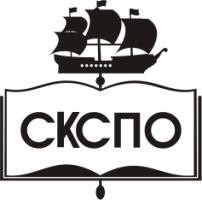 государственное автономное профессиональное образовательное учреждение Самарской области«Самарский колледж сервиса производственного оборудования имени Героя Российской ФедерацииЕ.В. Золотухина»1. ПАСПОРТ РАБОЧЕЙ  ПРОГРАММЫ ПРОФЕССИОНАЛЬНОГО МОДУЛЯстр.42. результаты освоения ПРОФЕССИОНАЛЬНОГО МОДУЛЯ63. СТРУКТУРА и содержание профессионального модуля74 условия реализации программы ПРОФЕССИОНАЛЬНОГО МОДУЛЯ195. Контроль и оценка результатов освоения профессионального модуля (вида профессиональной деятельности) 22КодНаименование результата обученияПК 5.1.Выполнять ручную дуговую и газовую сварку простой и средней степени сложности из углеродистых сталей.ПК 5.2.Обеспечивать безопасное выполнение сварочных работ на рабочем месте в соответствии с санитарно-техническими требованиями и требованиями охраны труда.ОК 1.Понимать сущность и социальную значимость своей будущей профессии, проявлять к ней устойчивый интерес.ОК 2.Организовывать собственную деятельность, выбирать типовые методы и способы выполнения профессиональных задач, оценивать их эффективность и качество.ОК 3.Принимать решения в стандартных и нестандартных ситуациях и нести за них ответственность.ОК 4.Осуществлять поиск и использование информации, необходимой для эффективного выполнения профессиональных задач, профессионального и личностного развития.ОК 5.Использовать информационно-коммуникационные технологии в профессиональной деятельности.ОК 6.Работать в коллективе и команде, эффективно общаться с коллегами, руководством, потребителями.ОК 7.Брать на себя ответственность за работу членов команды (подчиненных), результат выполнения заданий.ОК 8.Самостоятельно определять задачи профессионального и личностного развития, заниматься самообразованием, осознанно планировать повышение квалификации.ОК 9.Ориентироваться в условиях частой смены технологий в профессиональной деятельности.Коды профессиональных компетенцийНаименования разделов профессионального модуля*Всего часов(макс. учебная нагрузка и практика)Объем времени, отведенный на освоение междисциплинарного курса (курсов)Объем времени, отведенный на освоение междисциплинарного курса (курсов)Объем времени, отведенный на освоение междисциплинарного курса (курсов)Объем времени, отведенный на освоение междисциплинарного курса (курсов)Объем времени, отведенный на освоение междисциплинарного курса (курсов)Практика Практика Коды профессиональных компетенцийНаименования разделов профессионального модуля*Всего часов(макс. учебная нагрузка и практика)Обязательная аудиторная учебная нагрузка обучающегосяОбязательная аудиторная учебная нагрузка обучающегосяОбязательная аудиторная учебная нагрузка обучающегосяСамостоятельная работа обучающегосяСамостоятельная работа обучающегосяУчебная,часовПроизводственная (по профилю специальности),часовКоды профессиональных компетенцийНаименования разделов профессионального модуля*Всего часов(макс. учебная нагрузка и практика)Всего,часовв т.ч. лабораторные работы и практические занятия,часовв т.ч., курсовая работа (проект),часовВсего,часовв т.ч., курсовая работа (проект),часовУчебная,часовПроизводственная (по профилю специальности),часов12345678910ПК 5.1-ПК 5.2Раздел 1.ПМ 05 МДК  05.01 Оборудование, техника и технология электросварочных и газосварочных работ 30020032100216ПК 5.1-ПК 5.2Раздел 2 ПМ 05 МДК 05.02.Контроль качества сварных соединений.60402120ПК 5.1-ПК 5.2Раздел 3 ПМ 05 МДК 05.03Техника наплавки и сварки.72482224ПК 5.1-ПК 5.2Раздел 4  ПМ 05 МДК 05.04 Технология изготовления сварных металлоконструкций72482224Учебная практика216Производственная практика 7272Всего:7923369716821672Наименование разделов профессионального модуля (ПМ), междисциплинарных курсов (МДК) и темСодержание учебного материала.  Лабораторные работы и практические занятия, самостоятельная работа обучающихся, курсовая работ (проект)Содержание учебного материала.  Лабораторные работы и практические занятия, самостоятельная работа обучающихся, курсовая работ (проект)Содержание учебного материала.  Лабораторные работы и практические занятия, самостоятельная работа обучающихся, курсовая работ (проект)Объем часовУровень освоения1234Раздел 1 ПМ 05 МДК 05.01 Оборудование, техника и технология электросварочных и газосварочных работ300 Тема 1.1  Введение Работа, устройство и эксплуатация сварочного оборудованияСодержаниеСодержаниеСодержание1 Тема 1.1  Введение Работа, устройство и эксплуатация сварочного оборудования11Работа, устройство и эксплуатация сварочного оборудования61 Тема 1.1  Введение Работа, устройство и эксплуатация сварочного оборудования22Сварочный пост: основные виды, комплектация оборудованием, приспособлениями, инструментом и общие требования к ним. 61 Тема 1.1  Введение Работа, устройство и эксплуатация сварочного оборудования33Безопасность труда при обслуживании сварочного поста.61 Тема 1.1  Введение Работа, устройство и эксплуатация сварочного оборудованияПрактические занятияПрактические занятияПрактические занятия Тема 1.1  Введение Работа, устройство и эксплуатация сварочного оборудования11Изучение устройства сварочного трансформатора и снятие внешней характеристики. 3 Тема 1.1  Введение Работа, устройство и эксплуатация сварочного оборудования22Изучение устройства сварочного выпрямителя и снятие регулировочной характеристики3 Тема 1.1  Введение Работа, устройство и эксплуатация сварочного оборудованияСамостоятельная работаСамостоятельная работаСамостоятельная работа Тема 1.1  Введение Работа, устройство и эксплуатация сварочного оборудования11Подготовка  к устному опросу по теме. (лекции, учебники)16Тема 1.2 Характеристики сварочных трансформаторов, выпрямителей, генераторов.СодержаниеСодержаниеСодержание1Тема 1.2 Характеристики сварочных трансформаторов, выпрямителей, генераторов.1Характеристики сварочных трансформаторовХарактеристики сварочных трансформаторов81Тема 1.2 Характеристики сварочных трансформаторов, выпрямителей, генераторов.2Характеристики сварочных выпрямителей.Характеристики сварочных выпрямителей.81Тема 1.2 Характеристики сварочных трансформаторов, выпрямителей, генераторов.3Характеристики сварочных генераторов.Характеристики сварочных генераторов.81Тема 1.2 Характеристики сварочных трансформаторов, выпрямителей, генераторов.Практические занятияПрактические занятияПрактические занятияТема 1.2 Характеристики сварочных трансформаторов, выпрямителей, генераторов.1Изучение устройства и снятие характеристик типовых редукторовИзучение устройства и снятие характеристик типовых редукторов4Тема 1.2 Характеристики сварочных трансформаторов, выпрямителей, генераторов.Самостоятельная работаСамостоятельная работаСамостоятельная работаТема 1.2 Характеристики сварочных трансформаторов, выпрямителей, генераторов.1Изучение материала по теме Составление сравнительной таблицы по характеристикам сварочного оборудованияИзучение материала по теме Составление сравнительной таблицы по характеристикам сварочного оборудования Тема 1. 3 Принцип работы и характеристики сварочных инверторовСодержаниеСодержаниеСодержание81 Тема 1. 3 Принцип работы и характеристики сварочных инверторов1Принцип работы и характеристики сварочных инверторов.Принцип работы и характеристики сварочных инверторов.81 Тема 1. 3 Принцип работы и характеристики сварочных инверторовПрактические занятияПрактические занятияПрактические занятия Тема 1. 3 Принцип работы и характеристики сварочных инверторов1Изучение устройства технических характеристик ацетиленовых генераторовИзучение устройства технических характеристик ацетиленовых генераторов3 Тема 1. 3 Принцип работы и характеристики сварочных инверторовСамостоятельная работаСамостоятельная работаСамостоятельная работа Тема 1. 3 Принцип работы и характеристики сварочных инверторов1Самостоятельная подготовка по теме. Отчет по практическим занятиям  Самостоятельная подготовка по теме. Отчет по практическим занятиям  14 Тема 1. 4  Устройство и принцип работы сварочных трансформаторов, выпрямителей, генераторов, преобразователейСодержаниеСодержаниеСодержание1 Тема 1. 4  Устройство и принцип работы сварочных трансформаторов, выпрямителей, генераторов, преобразователей1Устройство и принцип работы сварочных трансформаторовУстройство и принцип работы сварочных трансформаторов81 Тема 1. 4  Устройство и принцип работы сварочных трансформаторов, выпрямителей, генераторов, преобразователей2Устройство и принцип работы сварочных выпрямителейУстройство и принцип работы сварочных выпрямителей81 Тема 1. 4  Устройство и принцип работы сварочных трансформаторов, выпрямителей, генераторов, преобразователей3Устройство и принцип работы сварочных генераторов.Устройство и принцип работы сварочных генераторов.81 Тема 1. 4  Устройство и принцип работы сварочных трансформаторов, выпрямителей, генераторов, преобразователей4Устройство и принцип работы сварочных преобразователейУстройство и принцип работы сварочных преобразователей81 Тема 1. 4  Устройство и принцип работы сварочных трансформаторов, выпрямителей, генераторов, преобразователейПрактические занятияПрактические занятияПрактические занятия Тема 1. 4  Устройство и принцип работы сварочных трансформаторов, выпрямителей, генераторов, преобразователей1Изучение и  рабочие чертежи сварных металлоконструкций простой степени сложности.Изучение и  рабочие чертежи сварных металлоконструкций простой степени сложности.4 Тема 1. 4  Устройство и принцип работы сварочных трансформаторов, выпрямителей, генераторов, преобразователейСамостоятельная работаСамостоятельная работаСамостоятельная работа Тема 1. 4  Устройство и принцип работы сварочных трансформаторов, выпрямителей, генераторов, преобразователей1 Отчет по практике.  Подготовка чертежей  Отчет по практике.  Подготовка чертежей 14 Тема 1.5 Аппаратура для газовой сварки резки Типы горелок, редукторов. Предохранительные затворы и обратные клапаныСодержаниеСодержаниеСодержание1 Тема 1.5 Аппаратура для газовой сварки резки Типы горелок, редукторов. Предохранительные затворы и обратные клапаны1Аппаратура для газовой сварки резки. Аппаратура для газовой сварки резки. 81 Тема 1.5 Аппаратура для газовой сварки резки Типы горелок, редукторов. Предохранительные затворы и обратные клапаны2Устройство и эксплуатация газовых баллоновУстройство и эксплуатация газовых баллонов61 Тема 1.5 Аппаратура для газовой сварки резки Типы горелок, редукторов. Предохранительные затворы и обратные клапаны3Техника безопасности при выполнении электросварочных работТехника безопасности при выполнении электросварочных работ61 Тема 1.5 Аппаратура для газовой сварки резки Типы горелок, редукторов. Предохранительные затворы и обратные клапаны4Типы горелок применяемые для газовой сварки. Типы горелок применяемые для газовой сварки. 61 Тема 1.5 Аппаратура для газовой сварки резки Типы горелок, редукторов. Предохранительные затворы и обратные клапаны5Типы редукторов для сжатых и сжиженных газов. Типы редукторов для сжатых и сжиженных газов. 61 Тема 1.5 Аппаратура для газовой сварки резки Типы горелок, редукторов. Предохранительные затворы и обратные клапаны6Предохранительные затворы и обратные клапаныПредохранительные затворы и обратные клапаны61 Тема 1.5 Аппаратура для газовой сварки резки Типы горелок, редукторов. Предохранительные затворы и обратные клапаныПрактические занятияПрактические занятияПрактические занятия Тема 1.5 Аппаратура для газовой сварки резки Типы горелок, редукторов. Предохранительные затворы и обратные клапаны1Изучение рабочие чертежи сварных металлоконструкций  средней степени сложности.Изучение рабочие чертежи сварных металлоконструкций  средней степени сложности.4 Тема 1.5 Аппаратура для газовой сварки резки Типы горелок, редукторов. Предохранительные затворы и обратные клапаныСамостоятельная работаСамостоятельная работаСамостоятельная работа Тема 1.5 Аппаратура для газовой сварки резки Типы горелок, редукторов. Предохранительные затворы и обратные клапаны1Отчет по практике.  Подготовка чертежейОтчет по практике.  Подготовка чертежей14 Тема 1.6 Сварка высоколегированных сталей Свойства и назначение сварочных материаловСодержаниеСодержаниеСодержание1 Тема 1.6 Сварка высоколегированных сталей Свойства и назначение сварочных материалов1Сварка высоколегированных сталейСварка высоколегированных сталей61 Тема 1.6 Сварка высоколегированных сталей Свойства и назначение сварочных материалов2Свойства и назначение сварочных материалов, правила их выбора; марки и типы электродовСвойства и назначение сварочных материалов, правила их выбора; марки и типы электродов61 Тема 1.6 Сварка высоколегированных сталей Свойства и назначение сварочных материаловПрактические занятияПрактические занятияПрактические занятия Тема 1.6 Сварка высоколегированных сталей Свойства и назначение сварочных материалов1Выбор режима сварки по заданным параметрамВыбор режима сварки по заданным параметрам4 Тема 1.6 Сварка высоколегированных сталей Свойства и назначение сварочных материаловСамостоятельная работаСамостоятельная работаСамостоятельная работа Тема 1.6 Сварка высоколегированных сталей Свойства и назначение сварочных материалов1Изучение материала используя  Интернет –источники..  Изучение материала используя  Интернет –источники..  14 Тема 1. 7 Установки режимов сварки Технология сварки изделий в камерах Методы получения и хранения газов.СодержаниеСодержаниеСодержание1 Тема 1. 7 Установки режимов сварки Технология сварки изделий в камерах Методы получения и хранения газов.1Правила установки режимов сварки по заданным параметрамПравила установки режимов сварки по заданным параметрам61 Тема 1. 7 Установки режимов сварки Технология сварки изделий в камерах Методы получения и хранения газов.2Технология сварки изделий в камерах с контролируемой атмосферойТехнология сварки изделий в камерах с контролируемой атмосферой61 Тема 1. 7 Установки режимов сварки Технология сварки изделий в камерах Методы получения и хранения газов.3Методы получения и хранения наиболее распространённых газов, используемых при газовой сварке. Методы получения и хранения наиболее распространённых газов, используемых при газовой сварке. 61 Тема 1. 7 Установки режимов сварки Технология сварки изделий в камерах Методы получения и хранения газов.Практические занятияПрактические занятияПрактические занятия Тема 1. 7 Установки режимов сварки Технология сварки изделий в камерах Методы получения и хранения газов.1Отработка ручной кислородной резки углеродистых сталей по шаблонуОтработка ручной кислородной резки углеродистых сталей по шаблону3 Тема 1. 7 Установки режимов сварки Технология сварки изделий в камерах Методы получения и хранения газов.2Отработка элементов ручной дуговой, газовой сварки на тренажерахОтработка элементов ручной дуговой, газовой сварки на тренажерах3 Тема 1. 7 Установки режимов сварки Технология сварки изделий в камерах Методы получения и хранения газов.Самостоятельная работаСамостоятельная работаСамостоятельная работа Тема 1. 7 Установки режимов сварки Технология сварки изделий в камерах Методы получения и хранения газов.1 Изучение по теме: «Техника безопасности и пожарная безопасность при работе с электрооборудованием» Изучение по теме: «Техника безопасности и пожарная безопасность при работе с электрооборудованием»14 Тема 1. 8 Технология изготовления сварных деталей и конструкций. Материалы и нормативные документы. Требования к организации рабочего места.СодержаниеСодержаниеСодержание Тема 1. 8 Технология изготовления сварных деталей и конструкций. Материалы и нормативные документы. Требования к организации рабочего места.1Технология изготовления сварных типовых машиностроительных деталей и конструкцийТехнология изготовления сварных типовых машиностроительных деталей и конструкций6 Тема 1. 8 Технология изготовления сварных деталей и конструкций. Материалы и нормативные документы. Требования к организации рабочего места.2Материалы и нормативные документы на изготовление и монтаж сварных конструкций. Материалы и нормативные документы на изготовление и монтаж сварных конструкций. 6 Тема 1. 8 Технология изготовления сварных деталей и конструкций. Материалы и нормативные документы. Требования к организации рабочего места.3Требования к организации рабочего места и безопасности выполнения сварочных работ.Требования к организации рабочего места и безопасности выполнения сварочных работ.6 Тема 1. 8 Технология изготовления сварных деталей и конструкций. Материалы и нормативные документы. Требования к организации рабочего места.Самостоятельная работаСамостоятельная работаСамостоятельная работа Тема 1. 8 Технология изготовления сварных деталей и конструкций. Материалы и нормативные документы. Требования к организации рабочего места.1Изучение материала используя  Интернет –источникиИзучение материала используя  Интернет –источники14 Тема 1. 8 Технология изготовления сварных деталей и конструкций. Материалы и нормативные документы. Требования к организации рабочего места.Итогове  занятие Итогове  занятие Итогове  занятие 1Раздел 2 ПМ 05 МДК 05.02.Контроль качества сварных соединений.60Тема 2.1 Система качества в сварочном производстве. Дефекты и уровень дефектности.СодержаниеСодержаниеСодержаниеСодержание1Тема 2.1 Система качества в сварочном производстве. Дефекты и уровень дефектности.11Факторы, влияющие на качество сварных соединений. Система качества в сварочном производстве.Факторы, влияющие на качество сварных соединений. Система качества в сварочном производстве.11Тема 2.1 Система качества в сварочном производстве. Дефекты и уровень дефектности.22. Дефекты и уровень дефектности сварных соединений Виды и средства технического контроля.. Дефекты и уровень дефектности сварных соединений Виды и средства технического контроля.11Тема 2.1 Система качества в сварочном производстве. Дефекты и уровень дефектности.Практические занятияПрактические занятияПрактические занятияПрактические занятия2Тема 2.1 Система качества в сварочном производстве. Дефекты и уровень дефектности.11Устный опрос по теме «Контроль качества сварочных материалов». Устный опрос по теме «Контроль качества сварочных материалов». 2Тема 2.1 Система качества в сварочном производстве. Дефекты и уровень дефектности.Самостоятельная работаСамостоятельная работаСамостоятельная работаСамостоятельная работаТема 2.1 Система качества в сварочном производстве. Дефекты и уровень дефектности.11 Изучение темы: «Задачи и структуры службы контроля».  Изучение темы: «Задачи и структуры службы контроля». 2Тема 2.1 Система качества в сварочном производстве. Дефекты и уровень дефектности.22 Подготовка материала и изучение по теме:»Влияние дефектов на работоспособность сварных соединений». Подготовка материала и изучение по теме:»Влияние дефектов на работоспособность сварных соединений».1Тема 2.2 Сущность и классификация радиационной дефектоскопии. Радиографический способ и метод контроляСодержаниеСодержаниеСодержаниеСодержание1Тема 2.2 Сущность и классификация радиационной дефектоскопии. Радиографический способ и метод контроля11Внешний осмотр. Сущность и классификация радиационной дефектоскопии.Внешний осмотр. Сущность и классификация радиационной дефектоскопии.11Тема 2.2 Сущность и классификация радиационной дефектоскопии. Радиографический способ и метод контроля22Рентгеновские аппараты Гамма – дефектоскопыРентгеновские аппараты Гамма – дефектоскопы11Тема 2.2 Сущность и классификация радиационной дефектоскопии. Радиографический способ и метод контроля33Радиографический способ и метод контроля. Радиометрическая дефектоскопия.Радиографический способ и метод контроля. Радиометрическая дефектоскопия.11Тема 2.2 Сущность и классификация радиационной дефектоскопии. Радиографический способ и метод контроляПрактические занятияПрактические занятияПрактические занятияПрактические занятияТема 2.2 Сущность и классификация радиационной дефектоскопии. Радиографический способ и метод контроля1 Визуальный контроль сварных соединений.  Составление таблицы.  Визуальный контроль сварных соединений.  Составление таблицы.  Визуальный контроль сварных соединений.  Составление таблицы. 2Тема 2.2 Сущность и классификация радиационной дефектоскопии. Радиографический способ и метод контроля2Измерительный контроль сварных соединений.Измерительный контроль сварных соединений.Измерительный контроль сварных соединений.2Тема 2.2 Сущность и классификация радиационной дефектоскопии. Радиографический способ и метод контроляСамостоятельная работаСамостоятельная работаСамостоятельная работаСамостоятельная работа2Тема 2.2 Сущность и классификация радиационной дефектоскопии. Радиографический способ и метод контроля1Подготовка по теме : «Основные параметры радиационного контроля».Составление таблицы.Подготовка по теме : «Основные параметры радиационного контроля».Составление таблицы.Подготовка по теме : «Основные параметры радиационного контроля».Составление таблицы.2Тема 2.3 Методы ультразвукового контроля магнитных и электромагнитных методов контроля. Капиллярные методы контроля сварных швовСодержаниеСодержаниеСодержаниеСодержание1Тема 2.3 Методы ультразвукового контроля магнитных и электромагнитных методов контроля. Капиллярные методы контроля сварных швов1Методы ультразвукового контроля.Методы ультразвукового контроля.Методы ультразвукового контроля.11Тема 2.3 Методы ультразвукового контроля магнитных и электромагнитных методов контроля. Капиллярные методы контроля сварных швов2Контроль стыковых, угловых и нахлёсточных соединений.Контроль стыковых, угловых и нахлёсточных соединений.Контроль стыковых, угловых и нахлёсточных соединений.11Тема 2.3 Методы ультразвукового контроля магнитных и электромагнитных методов контроля. Капиллярные методы контроля сварных швов3Физические основы и классификация магнитных и электромагнитных методов контроля. Капиллярные методы контроля сварных швов.Физические основы и классификация магнитных и электромагнитных методов контроля. Капиллярные методы контроля сварных швов.Физические основы и классификация магнитных и электромагнитных методов контроля. Капиллярные методы контроля сварных швов.11Тема 2.3 Методы ультразвукового контроля магнитных и электромагнитных методов контроля. Капиллярные методы контроля сварных швовПрактические занятияПрактические занятияПрактические занятияПрактические занятияТема 2.3 Методы ультразвукового контроля магнитных и электромагнитных методов контроля. Капиллярные методы контроля сварных швов1Выбор параметров и методов радиационного контроляВыбор параметров и методов радиационного контроляВыбор параметров и методов радиационного контроля2Тема 2.3 Методы ультразвукового контроля магнитных и электромагнитных методов контроля. Капиллярные методы контроля сварных швов2Ультразвуковой контроль сварных швов. Ультразвуковой контроль сварных швов. Ультразвуковой контроль сварных швов. 2Тема 2.3 Методы ультразвукового контроля магнитных и электромагнитных методов контроля. Капиллярные методы контроля сварных швовСамостоятельная работаСамостоятельная работаСамостоятельная работаСамостоятельная работаТема 2.3 Методы ультразвукового контроля магнитных и электромагнитных методов контроля. Капиллярные методы контроля сварных швов1Подготовка к устному опросу по теме: «Классификация методов промышленной радиографии».Подготовка к устному опросу по теме: «Классификация методов промышленной радиографии».Подготовка к устному опросу по теме: «Классификация методов промышленной радиографии».2Тема 2.3 Методы ультразвукового контроля магнитных и электромагнитных методов контроля. Капиллярные методы контроля сварных швов2 Изучение материала по теме: «Правила хранения, транспортировки и эксплуатации радиоактивных изотопов» с использованием Интернет- ресурсов. Изучение материала по теме: «Правила хранения, транспортировки и эксплуатации радиоактивных изотопов» с использованием Интернет- ресурсов. Изучение материала по теме: «Правила хранения, транспортировки и эксплуатации радиоактивных изотопов» с использованием Интернет- ресурсов.1 Тема 2.4 Понятие герметичности. Контроль герметичности. Керосиновая проба. Гидравлический контрольСодержаниеСодержаниеСодержаниеСодержание1 Тема 2.4 Понятие герметичности. Контроль герметичности. Керосиновая проба. Гидравлический контроль1Понятие герметичности.  Причины нарушения герметичности сварных соединений. Классификация методов контроля герметичности.Понятие герметичности.  Причины нарушения герметичности сварных соединений. Классификация методов контроля герметичности.Понятие герметичности.  Причины нарушения герметичности сварных соединений. Классификация методов контроля герметичности.11 Тема 2.4 Понятие герметичности. Контроль герметичности. Керосиновая проба. Гидравлический контроль2Керосиновая проба: область применения, методика контроля. Гидравлический контроль: область применения, методика контроля.Керосиновая проба: область применения, методика контроля. Гидравлический контроль: область применения, методика контроля.Керосиновая проба: область применения, методика контроля. Гидравлический контроль: область применения, методика контроля.11 Тема 2.4 Понятие герметичности. Контроль герметичности. Керосиновая проба. Гидравлический контрольПрактические занятияПрактические занятияПрактические занятияПрактические занятия Тема 2.4 Понятие герметичности. Контроль герметичности. Керосиновая проба. Гидравлический контроль1 Контроль сварных соединений магнитным или вихретоковым методом.  Контроль сварных соединений магнитным или вихретоковым методом.  Контроль сварных соединений магнитным или вихретоковым методом. 2 Тема 2.4 Понятие герметичности. Контроль герметичности. Керосиновая проба. Гидравлический контроль2Выявление дефектов капиллярными методами.Выявление дефектов капиллярными методами.Выявление дефектов капиллярными методами.2 Тема 2.4 Понятие герметичности. Контроль герметичности. Керосиновая проба. Гидравлический контрольСамостоятельная работаСамостоятельная работаСамостоятельная работаСамостоятельная работа Тема 2.4 Понятие герметичности. Контроль герметичности. Керосиновая проба. Гидравлический контроль1Подготовка конспекта по теме Т»ехнологии методов ультразвукового контроля».Подготовка конспекта по теме Т»ехнологии методов ультразвукового контроля».Подготовка конспекта по теме Т»ехнологии методов ультразвукового контроля».2 Тема 2.4 Понятие герметичности. Контроль герметичности. Керосиновая проба. Гидравлический контроль2Составление таблиц и графиков по теме  «Методы регистрации и измерения электромагнитных полей».Составление таблиц и графиков по теме  «Методы регистрации и измерения электромагнитных полей».Составление таблиц и графиков по теме  «Методы регистрации и измерения электромагнитных полей».1Тема 2.5 Пузырьковые методы Галогенный метод контроля. Манометрический и Масс-спектрометрический методы контроляСодержаниеСодержаниеСодержаниеСодержание1Тема 2.5 Пузырьковые методы Галогенный метод контроля. Манометрический и Масс-спектрометрический методы контроля1Пузырьковые методы: область применения, методика контроля. Галогенный метод контроля.Пузырьковые методы: область применения, методика контроля. Галогенный метод контроля.Пузырьковые методы: область применения, методика контроля. Галогенный метод контроля.11Тема 2.5 Пузырьковые методы Галогенный метод контроля. Манометрический и Масс-спектрометрический методы контроля2Манометрический контроль. Масс-спектрометрический метод контроляМанометрический контроль. Масс-спектрометрический метод контроляМанометрический контроль. Масс-спектрометрический метод контроля11Тема 2.5 Пузырьковые методы Галогенный метод контроля. Манометрический и Масс-спектрометрический методы контроля3Пневматические  испытания, вакуум-метод. Правила безопасности при методах контроля герметичностиПневматические  испытания, вакуум-метод. Правила безопасности при методах контроля герметичностиПневматические  испытания, вакуум-метод. Правила безопасности при методах контроля герметичности11Тема 2.5 Пузырьковые методы Галогенный метод контроля. Манометрический и Масс-спектрометрический методы контроляПрактические занятияПрактические занятияПрактические занятияПрактические занятияТема 2.5 Пузырьковые методы Галогенный метод контроля. Манометрический и Масс-спектрометрический методы контроля1  Контроль герметичности сварных соединений  Контроль герметичности сварных соединений  Контроль герметичности сварных соединений3Тема 2.5 Пузырьковые методы Галогенный метод контроля. Манометрический и Масс-спектрометрический методы контроляСамостоятельная работаСамостоятельная работаСамостоятельная работаСамостоятельная работаТема 2.5 Пузырьковые методы Галогенный метод контроля. Манометрический и Масс-спектрометрический методы контроля1 Подготовка к опросу по теме: «Особенности методов магнитного и вихретокового контроля» Подготовка к опросу по теме: «Особенности методов магнитного и вихретокового контроля» Подготовка к опросу по теме: «Особенности методов магнитного и вихретокового контроля»2Тема 2.5 Пузырьковые методы Галогенный метод контроля. Манометрический и Масс-спектрометрический методы контроля2 Изучение материала по теме: «Технологии методов капиллярного контроля». Изучение материала по теме: «Технологии методов капиллярного контроля». Изучение материала по теме: «Технологии методов капиллярного контроля».1Тема 2.6 Механические испытания. Металлографические исследования сварных соединений. Электронная микроскопия. Химический и спектральный анализСодержаниеСодержаниеСодержаниеСодержание1Тема 2.6 Механические испытания. Металлографические исследования сварных соединений. Электронная микроскопия. Химический и спектральный анализ1Механические испытания.Механические испытания.Механические испытания.11Тема 2.6 Механические испытания. Металлографические исследования сварных соединений. Электронная микроскопия. Химический и спектральный анализ2Металлографические исследования сварных соединений.Металлографические исследования сварных соединений.Металлографические исследования сварных соединений.11Тема 2.6 Механические испытания. Металлографические исследования сварных соединений. Электронная микроскопия. Химический и спектральный анализ3Электронная микроскопия: область применения, методика контроляЭлектронная микроскопия: область применения, методика контроляЭлектронная микроскопия: область применения, методика контроля11Тема 2.6 Механические испытания. Металлографические исследования сварных соединений. Электронная микроскопия. Химический и спектральный анализ4Химический анализ исходных материалов, и наплавленного металла.Химический анализ исходных материалов, и наплавленного металла.Химический анализ исходных материалов, и наплавленного металла.11Тема 2.6 Механические испытания. Металлографические исследования сварных соединений. Электронная микроскопия. Химический и спектральный анализ5Спектральный анализ:  область применения, методика контроля. Спектральный анализ:  область применения, методика контроля. Спектральный анализ:  область применения, методика контроля. 11Тема 2.6 Механические испытания. Металлографические исследования сварных соединений. Электронная микроскопия. Химический и спектральный анализПрактические занятияПрактические занятияПрактические занятияПрактические занятияТема 2.6 Механические испытания. Металлографические исследования сварных соединений. Электронная микроскопия. Химический и спектральный анализ1Определение качества сварных соединений неразрушающими методами контроля.   Определение качества сварных соединений неразрушающими методами контроля.   Определение качества сварных соединений неразрушающими методами контроля.   2Тема 2.6 Механические испытания. Металлографические исследования сварных соединений. Электронная микроскопия. Химический и спектральный анализСамостоятельная работаСамостоятельная работаСамостоятельная работаСамостоятельная работаТема 2.6 Механические испытания. Металлографические исследования сварных соединений. Электронная микроскопия. Химический и спектральный анализ1 Подготовка и изучение материала по теме: «Испытания сварных соединений на длительную прочность и усталость» Подготовка и изучение материала по теме: «Испытания сварных соединений на длительную прочность и усталость» Подготовка и изучение материала по теме: «Испытания сварных соединений на длительную прочность и усталость»3Тема 2.7 Требования, предъявляемые к контролю качества металлов и сварных соединений Организация службы технического контроля качества.СодержаниеСодержаниеСодержаниеСодержание1Тема 2.7 Требования, предъявляемые к контролю качества металлов и сварных соединений Организация службы технического контроля качества.1Требования, предъявляемые к контролю качества металлов и сварных соединений. Организация службы технического контроля качества металлов и сварных соединений на предприятии.Требования, предъявляемые к контролю качества металлов и сварных соединений. Организация службы технического контроля качества металлов и сварных соединений на предприятии.Требования, предъявляемые к контролю качества металлов и сварных соединений. Организация службы технического контроля качества металлов и сварных соединений на предприятии.11Тема 2.7 Требования, предъявляемые к контролю качества металлов и сварных соединений Организация службы технического контроля качества.Самостоятельная работаСамостоятельная работаСамостоятельная работаСамостоятельная работа3Тема 2.7 Требования, предъявляемые к контролю качества металлов и сварных соединений Организация службы технического контроля качества.1 Составление таблицы. Рекомендации по выбору метода контроля качества металлов и сварных соединений. Составление таблицы. Рекомендации по выбору метода контроля качества металлов и сварных соединений. Составление таблицы. Рекомендации по выбору метода контроля качества металлов и сварных соединений.Тема 2.7 Требования, предъявляемые к контролю качества металлов и сварных соединений Организация службы технического контроля качества.Итоговое занятие.Итоговое занятие.Итоговое занятие.Итоговое занятие.2 Раздел 3 ПМ 05 МДК 05.03 Техника наплавки и сварки. Раздел 3 ПМ 05 МДК 05.03 Техника наплавки и сварки. Раздел 3 ПМ 05 МДК 05.03 Техника наплавки и сварки. Раздел 3 ПМ 05 МДК 05.03 Техника наплавки и сварки. Раздел 3 ПМ 05 МДК 05.03 Техника наплавки и сварки.72Тема3.1 Технологические особенности дуговой наплавки валиков на детали в нижнем и горизонтальном пространственном.СодержаниеСодержаниеСодержаниеСодержание1Тема3.1 Технологические особенности дуговой наплавки валиков на детали в нижнем и горизонтальном пространственном.111Технологические особенности дуговой наплавки валиков на детали в нижнем пространственном положении. 21Тема3.1 Технологические особенности дуговой наплавки валиков на детали в нижнем и горизонтальном пространственном.222Технологические особенности дуговой наплавки валиков на детали в горизонтальном пространственном положении. 21Тема3.1 Технологические особенности дуговой наплавки валиков на детали в нижнем и горизонтальном пространственном.Практические занятияПрактические занятияПрактические занятияПрактические занятия3Тема3.1 Технологические особенности дуговой наплавки валиков на детали в нижнем и горизонтальном пространственном.111Выполнение ниточного наплавочного валика ручной дуговой сваркой в разных пространственных положениях.3Тема3.1 Технологические особенности дуговой наплавки валиков на детали в нижнем и горизонтальном пространственном.Самостоятельная работаСамостоятельная работаСамостоятельная работаСамостоятельная работа4Тема3.1 Технологические особенности дуговой наплавки валиков на детали в нижнем и горизонтальном пространственном.111Изучение техники выполнения нормального наплавочного валика газовой сваркой в горизонтальном пространственном положении4 Тема 3.2 Технологические особенности дуговой наплавки валиков на детали в вертикальном пространственном положении. СодержаниеСодержаниеСодержаниеСодержание31 Тема 3.2 Технологические особенности дуговой наплавки валиков на детали в вертикальном пространственном положении. 111Технологические особенности дуговой наплавки валиков на детали в вертикальном пространственном положении. 31 Тема 3.2 Технологические особенности дуговой наплавки валиков на детали в вертикальном пространственном положении. Практические занятияПрактические занятияПрактические занятияПрактические занятия3 Тема 3.2 Технологические особенности дуговой наплавки валиков на детали в вертикальном пространственном положении. 111Выполнение нормального наплавочного валика ручной дуговой сваркой в разных пространственных положениях.3 Тема 3.2 Технологические особенности дуговой наплавки валиков на детали в вертикальном пространственном положении. Самостоятельная работаСамостоятельная работаСамостоятельная работаСамостоятельная работа4 Тема 3.2 Технологические особенности дуговой наплавки валиков на детали в вертикальном пространственном положении. 111Изучение техники выполнения нормального наплавочного валика газовой сваркой в вертикальном пространственном положении.4 Тема 3.3  Технологические особенности дуговой наплавки валиков на детали в потолочном пространственном положении.СодержаниеСодержаниеСодержаниеСодержание31 Тема 3.3  Технологические особенности дуговой наплавки валиков на детали в потолочном пространственном положении.11Технологические особенности дуговой наплавки валиков на детали в потолочном пространственном положении.Технологические особенности дуговой наплавки валиков на детали в потолочном пространственном положении.31 Тема 3.3  Технологические особенности дуговой наплавки валиков на детали в потолочном пространственном положении.Практические занятияПрактические занятияПрактические занятияПрактические занятия3 Тема 3.3  Технологические особенности дуговой наплавки валиков на детали в потолочном пространственном положении.1Выполнение уширенного наплавочного валика ручной дуговой сваркой разных пространственных положениях.Выполнение уширенного наплавочного валика ручной дуговой сваркой разных пространственных положениях.Выполнение уширенного наплавочного валика ручной дуговой сваркой разных пространственных положениях.3 Тема 3.3  Технологические особенности дуговой наплавки валиков на детали в потолочном пространственном положении.Самостоятельная работаСамостоятельная работаСамостоятельная работаСамостоятельная работа4 Тема 3.3  Технологические особенности дуговой наплавки валиков на детали в потолочном пространственном положении.1Изучение техники выполнения наплавочного валика газовой сваркой в потолочном пространственном положенииИзучение техники выполнения наплавочного валика газовой сваркой в потолочном пространственном положенииИзучение техники выполнения наплавочного валика газовой сваркой в потолочном пространственном положении4Тема 3.4 Технологические особенности дуговой наплавки валиков на детали в наклонном пространственном положении СодержаниеСодержаниеСодержаниеСодержание31Тема 3.4 Технологические особенности дуговой наплавки валиков на детали в наклонном пространственном положении 1Технологические особенности дуговой наплавки валиков на детали в наклонном пространственном положении.Технологические особенности дуговой наплавки валиков на детали в наклонном пространственном положении.Технологические особенности дуговой наплавки валиков на детали в наклонном пространственном положении.31Тема 3.4 Технологические особенности дуговой наплавки валиков на детали в наклонном пространственном положении Практические занятияПрактические занятияПрактические занятияПрактические занятия3Тема 3.4 Технологические особенности дуговой наплавки валиков на детали в наклонном пространственном положении 1Выполнение ниточного наплавочного валика газовой сваркой в разных пространственных положениях.Выполнение ниточного наплавочного валика газовой сваркой в разных пространственных положениях.Выполнение ниточного наплавочного валика газовой сваркой в разных пространственных положениях.3Тема 3.4 Технологические особенности дуговой наплавки валиков на детали в наклонном пространственном положении Самостоятельная работаСамостоятельная работаСамостоятельная работаСамостоятельная работа4Тема 3.4 Технологические особенности дуговой наплавки валиков на детали в наклонном пространственном положении 1Изучение техники выполнения уширенного наплавочного валика газовой сваркой в горизонтальном пространственном положенииИзучение техники выполнения уширенного наплавочного валика газовой сваркой в горизонтальном пространственном положенииИзучение техники выполнения уширенного наплавочного валика газовой сваркой в горизонтальном пространственном положении4Тема3.5 Технологические особенности газовой наплавки валиков на детали в нижнем, горизонтальном, вертикальном пространственном положениях.СодержаниеСодержаниеСодержаниеСодержание1Тема3.5 Технологические особенности газовой наплавки валиков на детали в нижнем, горизонтальном, вертикальном пространственном положениях.1Технологические особенности газовой наплавки валиков на детали в нижнем пространственном положении.Технологические особенности газовой наплавки валиков на детали в нижнем пространственном положении.Технологические особенности газовой наплавки валиков на детали в нижнем пространственном положении.31Тема3.5 Технологические особенности газовой наплавки валиков на детали в нижнем, горизонтальном, вертикальном пространственном положениях.2Технологические особенности газовой наплавки валиков на детали в горизонтальном пространственном положении.Технологические особенности газовой наплавки валиков на детали в горизонтальном пространственном положении.Технологические особенности газовой наплавки валиков на детали в горизонтальном пространственном положении.21Тема3.5 Технологические особенности газовой наплавки валиков на детали в нижнем, горизонтальном, вертикальном пространственном положениях.3Технологические особенности газовой наплавки валиков на детали в вертикальном пространственном положении.Технологические особенности газовой наплавки валиков на детали в вертикальном пространственном положении.Технологические особенности газовой наплавки валиков на детали в вертикальном пространственном положении.21Тема3.5 Технологические особенности газовой наплавки валиков на детали в нижнем, горизонтальном, вертикальном пространственном положениях.Практические занятияПрактические занятияПрактические занятияПрактические занятия3Тема3.5 Технологические особенности газовой наплавки валиков на детали в нижнем, горизонтальном, вертикальном пространственном положениях.1Выполнение нормального наплавочного валика газовой сваркой в разных пространственных положениях.Выполнение нормального наплавочного валика газовой сваркой в разных пространственных положениях.Выполнение нормального наплавочного валика газовой сваркой в разных пространственных положениях.3Тема3.5 Технологические особенности газовой наплавки валиков на детали в нижнем, горизонтальном, вертикальном пространственном положениях.Самостоятельная работаСамостоятельная работаСамостоятельная работаСамостоятельная работа4Тема3.5 Технологические особенности газовой наплавки валиков на детали в нижнем, горизонтальном, вертикальном пространственном положениях.2Изучение техники выполнения уширенного наплавочного валика газовой сваркой в вертикальном пространственном положенииИзучение техники выполнения уширенного наплавочного валика газовой сваркой в вертикальном пространственном положенииИзучение техники выполнения уширенного наплавочного валика газовой сваркой в вертикальном пространственном положении4Тема 3.6 Технологические особенности газовой наплавки валиков на детали в потолочном,наклонном пространственном положениях.СодержаниеСодержаниеСодержаниеСодержание1Тема 3.6 Технологические особенности газовой наплавки валиков на детали в потолочном,наклонном пространственном положениях.1Технологические особенности газовой наплавки валиков на детали в потолочном пространственном положении.Технологические особенности газовой наплавки валиков на детали в потолочном пространственном положении.Технологические особенности газовой наплавки валиков на детали в потолочном пространственном положении.31Тема 3.6 Технологические особенности газовой наплавки валиков на детали в потолочном,наклонном пространственном положениях.2Технологические особенности газовой наплавки валиков на детали в наклонном пространственном положении.Технологические особенности газовой наплавки валиков на детали в наклонном пространственном положении.Технологические особенности газовой наплавки валиков на детали в наклонном пространственном положении.31Тема 3.6 Технологические особенности газовой наплавки валиков на детали в потолочном,наклонном пространственном положениях.Практические занятияПрактические занятияПрактические занятияПрактические занятия3Тема 3.6 Технологические особенности газовой наплавки валиков на детали в потолочном,наклонном пространственном положениях.1Выполнение уширенного наплавочного валика газовой сваркой в разных пространственных положениях.Выполнение уширенного наплавочного валика газовой сваркой в разных пространственных положениях.Выполнение уширенного наплавочного валика газовой сваркой в разных пространственных положениях.3Тема 3.6 Технологические особенности газовой наплавки валиков на детали в потолочном,наклонном пространственном положениях.Самостоятельная работаСамостоятельная работаСамостоятельная работаСамостоятельная работа4Тема 3.6 Технологические особенности газовой наплавки валиков на детали в потолочном,наклонном пространственном положениях.1Подготовка к итоговому занятию. Повторение всех изученных тем.Подготовка к итоговому занятию. Повторение всех изученных тем.Подготовка к итоговому занятию. Повторение всех изученных тем.4Тема 3.6 Технологические особенности газовой наплавки валиков на детали в потолочном,наклонном пространственном положениях.Итоговое занятиеИтоговое занятиеИтоговое занятиеИтоговое занятие1 Раздел 4  ПМ 05 МДК 05.04 Технология изготовления сварных металлоконструкций Раздел 4  ПМ 05 МДК 05.04 Технология изготовления сварных металлоконструкций Раздел 4  ПМ 05 МДК 05.04 Технология изготовления сварных металлоконструкций Раздел 4  ПМ 05 МДК 05.04 Технология изготовления сварных металлоконструкций Раздел 4  ПМ 05 МДК 05.04 Технология изготовления сварных металлоконструкций72Тема 4. 1 Принципы классификации сварных  конструкций. Типы сварных конструкций.Материалы для изготовления  сварных конструкцийСодержаниеСодержаниеСодержаниеСодержание1Тема 4. 1 Принципы классификации сварных  конструкций. Типы сварных конструкций.Материалы для изготовления  сварных конструкцийПринципы классификации сварных  конструкций.Принципы классификации сварных  конструкций.Принципы классификации сварных  конструкций.21Тема 4. 1 Принципы классификации сварных  конструкций. Типы сварных конструкций.Материалы для изготовления  сварных конструкцийТипы сварных конструкций и особенности их работы.Типы сварных конструкций и особенности их работы.Типы сварных конструкций и особенности их работы.21Тема 4. 1 Принципы классификации сварных  конструкций. Типы сварных конструкций.Материалы для изготовления  сварных конструкций Материалы, применяемые для изготовления  сварных конструкций. Материалы, применяемые для изготовления  сварных конструкций. Материалы, применяемые для изготовления  сварных конструкций.21Тема 4. 1 Принципы классификации сварных  конструкций. Типы сварных конструкций.Материалы для изготовления  сварных конструкцийПрактические занятияПрактические занятияПрактические занятияПрактические занятия3Тема 4. 1 Принципы классификации сварных  конструкций. Типы сварных конструкций.Материалы для изготовления  сварных конструкцийВыбор материала для изготовления заданных сварных конструкций.Выбор материала для изготовления заданных сварных конструкций.Выбор материала для изготовления заданных сварных конструкций.3Тема 4. 1 Принципы классификации сварных  конструкций. Типы сварных конструкций.Материалы для изготовления  сварных конструкцийСамостоятельная работаСамостоятельная работаСамостоятельная работаСамостоятельная работа3Тема 4. 1 Принципы классификации сварных  конструкций. Типы сварных конструкций.Материалы для изготовления  сварных конструкцийСварные конструкции.Сварные конструкции.Сварные конструкции.3Тема 4. 2 Виды заготовительных работ и оборудования Технологический  процесс изготовления сварных конструкций.СодержаниеСодержаниеСодержаниеСодержание1Тема 4. 2 Виды заготовительных работ и оборудования Технологический  процесс изготовления сварных конструкций.Виды заготовительных работ и оборудованияВиды заготовительных работ и оборудованияВиды заготовительных работ и оборудования21Тема 4. 2 Виды заготовительных работ и оборудования Технологический  процесс изготовления сварных конструкций.Технологический  процесс изготовления сварных конструкцийТехнологический  процесс изготовления сварных конструкцийТехнологический  процесс изготовления сварных конструкций21Тема 4. 2 Виды заготовительных работ и оборудования Технологический  процесс изготовления сварных конструкций.Технологичность сварных конструкций.Технологичность сварных конструкций.Технологичность сварных конструкций.21Тема 4. 2 Виды заготовительных работ и оборудования Технологический  процесс изготовления сварных конструкций.Практические занятияПрактические занятияПрактические занятияПрактические занятияТема 4. 2 Виды заготовительных работ и оборудования Технологический  процесс изготовления сварных конструкций.Технологическое и экономическое обеспечение выбранного способа сваркиТехнологическое и экономическое обеспечение выбранного способа сваркиТехнологическое и экономическое обеспечение выбранного способа сварки3Тема 4. 2 Виды заготовительных работ и оборудования Технологический  процесс изготовления сварных конструкций.Выбор и обоснование схемы сборки.Выбор и обоснование схемы сборки.Выбор и обоснование схемы сборки.4Тема 4. 2 Виды заготовительных работ и оборудования Технологический  процесс изготовления сварных конструкций.Самостоятельная работаСамостоятельная работаСамостоятельная работаСамостоятельная работаТема 4. 2 Виды заготовительных работ и оборудования Технологический  процесс изготовления сварных конструкций.Материалы для изготовления сварных конструкций Материалы для изготовления сварных конструкций Материалы для изготовления сварных конструкций 3Тема 4. 2 Виды заготовительных работ и оборудования Технологический  процесс изготовления сварных конструкций.Режимы резкиРежимы резкиРежимы резки3Тема 4.3 Выбор и обоснование способов сварки, схем сборки и  сварки, сварочных материалов.СодержаниеСодержаниеСодержаниеСодержание1Тема 4.3 Выбор и обоснование способов сварки, схем сборки и  сварки, сварочных материалов.Выбор и обоснование способа сварки. Выбор и обоснование способа сварки. Выбор и обоснование способа сварки. 21Тема 4.3 Выбор и обоснование способов сварки, схем сборки и  сварки, сварочных материалов.Выбор и обоснование схемы сборки и  сварки.Выбор и обоснование схемы сборки и  сварки.Выбор и обоснование схемы сборки и  сварки.21Тема 4.3 Выбор и обоснование способов сварки, схем сборки и  сварки, сварочных материалов.Выбор и обоснование выбора сварочных материаловВыбор и обоснование выбора сварочных материаловВыбор и обоснование выбора сварочных материалов21Тема 4.3 Выбор и обоснование способов сварки, схем сборки и  сварки, сварочных материалов.Практические занятияПрактические занятияПрактические занятияПрактические занятияТема 4.3 Выбор и обоснование способов сварки, схем сборки и  сварки, сварочных материалов.Выбор оборудования для сборки.Выбор оборудования для сборки.Выбор оборудования для сборки.3Тема 4.3 Выбор и обоснование способов сварки, схем сборки и  сварки, сварочных материалов.Выбор и обоснование выбора сварочных материалов.Выбор и обоснование выбора сварочных материалов.Выбор и обоснование выбора сварочных материалов.4Тема 4.3 Выбор и обоснование способов сварки, схем сборки и  сварки, сварочных материалов.Самостоятельная работаСамостоятельная работаСамостоятельная работаСамостоятельная работаТема 4.3 Выбор и обоснование способов сварки, схем сборки и  сварки, сварочных материалов.Сварочное оборудование.Сварочное оборудование.Сварочное оборудование.3Тема 4.3 Выбор и обоснование способов сварки, схем сборки и  сварки, сварочных материалов.Сварочные материалы.Сварочные материалы.Сварочные материалы.3Тема 4.4 Выбор и обоснование сварочного оборудования материалов.Выбор способа термической обработкиТема 4.4 Выбор и обоснование сварочного оборудования материалов.Выбор способа термической обработкиСодержаниеСодержаниеСодержаниеСодержание1Тема 4.4 Выбор и обоснование сварочного оборудования материалов.Выбор способа термической обработкиВыбор и обоснование сварочного оборудования материаловВыбор и обоснование сварочного оборудования материаловВыбор и обоснование сварочного оборудования материалов21Тема 4.4 Выбор и обоснование сварочного оборудования материалов.Выбор способа термической обработкиВыбор способа термической обработкиВыбор способа термической обработкиВыбор способа термической обработки21Тема 4.4 Выбор и обоснование сварочного оборудования материалов.Выбор способа термической обработкиПрактические занятияПрактические занятияПрактические занятияПрактические занятия4Тема 4.4 Выбор и обоснование сварочного оборудования материалов.Выбор способа термической обработкиВыбор режимов термической резки.Выбор режимов термической резки.Выбор режимов термической резки.4Тема 4.4 Выбор и обоснование сварочного оборудования материалов.Выбор способа термической обработкиСамостоятельная работаСамостоятельная работаСамостоятельная работаСамостоятельная работаТема 4.4 Выбор и обоснование сварочного оборудования материалов.Выбор способа термической обработкиТехнологический  процесс изготовления сварных конструкцийТехнологический  процесс изготовления сварных конструкцийТехнологический  процесс изготовления сварных конструкций3Тема 4.4 Выбор и обоснование сварочного оборудования материалов.Выбор способа термической обработкиСпособы сварки.Способы сварки.Способы сварки.3Тема 4.5 Режим и оборудование термической обработки. СодержаниеСодержаниеСодержаниеСодержание1Тема 4.5 Режим и оборудование термической обработки. Режим термической обработки. Режим термической обработки. Режим термической обработки. 21Тема 4.5 Режим и оборудование термической обработки. Оборудование для термической обработки.Оборудование для термической обработки.Оборудование для термической обработки.21Тема 4.5 Режим и оборудование термической обработки. Самостоятельная работаСамостоятельная работаСамостоятельная работаСамостоятельная работа3Тема 4.5 Режим и оборудование термической обработки. Термическая обработка.Термическая обработка.Термическая обработка.3Тема 4.5 Режим и оборудование термической обработки. Итоговое занятие Итоговое занятие Итоговое занятие Итоговое занятие 1Учебная практикаВиды работ:Слесарные работыЧтение чертежей простой и средней степени сложности сварных металлоконструкцийВыполняет ручную дуговую и газовую сварку простой и средней степени сложности из углеродистых сталейПодготовка оборудования к выполнению РДС.Подготовка оборудования к выполнению плазменной сварке и резки металлов.Наплавка швов на различные детали, узлы и аппараты. Отработка приемов ручной дуговой сварки во всех пространственных положениях.Отработка приемов плазменной сварки и резки металлов.Отработка приемов  РДС узлов деталей и конструкций чугуна, цветных металлов и сплавов.Отработка приемов плазменной сварки и резки чугуна, цветных металлов и сплавов.Подбор и установка  режимов электродуговой и плазменной сварки и резки.Отработка приемов кислородно-флюсовой резки деталей. Отработка приемов электродугового строгания деталей.Подготовка газосварочного оборудования.Подготовка к работе сварочных горелок и газовых редукторов.Отработка приемов газовой сварки во всех пространственных положениях.Отработка приемов газовой сварки чугуна, цветных металлов и сплавов.Отработка приемов газовой сварки трубных соединений.Отработка приемов ручной дуговой сварки трубных соединений.Отработка приемов кислородной резки металлов.Подготовка оборудования и материалов автоматической и полуавтоматической сварки.Подбор и установка режимов для автоматической и полуавтоматической сварки.Отработка различных приемов  для автоматической и полуавтоматической сварки.Отработка приемов выполнения автоматической и механизированной сварки с использованием плазмотрона различных деталей и узлов.Отработка приемов сварки конструкций из конструкционных и углеродистых сталей.Отработка приемов сварки различных конструкций во всех пространственных положениях.27.Организует безопасное выполнение сварочных работ на рабочем месте в соответствии с санитарно-техническими требованиями и требованиями охраны труда;Учебная практикаВиды работ:Слесарные работыЧтение чертежей простой и средней степени сложности сварных металлоконструкцийВыполняет ручную дуговую и газовую сварку простой и средней степени сложности из углеродистых сталейПодготовка оборудования к выполнению РДС.Подготовка оборудования к выполнению плазменной сварке и резки металлов.Наплавка швов на различные детали, узлы и аппараты. Отработка приемов ручной дуговой сварки во всех пространственных положениях.Отработка приемов плазменной сварки и резки металлов.Отработка приемов  РДС узлов деталей и конструкций чугуна, цветных металлов и сплавов.Отработка приемов плазменной сварки и резки чугуна, цветных металлов и сплавов.Подбор и установка  режимов электродуговой и плазменной сварки и резки.Отработка приемов кислородно-флюсовой резки деталей. Отработка приемов электродугового строгания деталей.Подготовка газосварочного оборудования.Подготовка к работе сварочных горелок и газовых редукторов.Отработка приемов газовой сварки во всех пространственных положениях.Отработка приемов газовой сварки чугуна, цветных металлов и сплавов.Отработка приемов газовой сварки трубных соединений.Отработка приемов ручной дуговой сварки трубных соединений.Отработка приемов кислородной резки металлов.Подготовка оборудования и материалов автоматической и полуавтоматической сварки.Подбор и установка режимов для автоматической и полуавтоматической сварки.Отработка различных приемов  для автоматической и полуавтоматической сварки.Отработка приемов выполнения автоматической и механизированной сварки с использованием плазмотрона различных деталей и узлов.Отработка приемов сварки конструкций из конструкционных и углеродистых сталей.Отработка приемов сварки различных конструкций во всех пространственных положениях.27.Организует безопасное выполнение сварочных работ на рабочем месте в соответствии с санитарно-техническими требованиями и требованиями охраны труда;Учебная практикаВиды работ:Слесарные работыЧтение чертежей простой и средней степени сложности сварных металлоконструкцийВыполняет ручную дуговую и газовую сварку простой и средней степени сложности из углеродистых сталейПодготовка оборудования к выполнению РДС.Подготовка оборудования к выполнению плазменной сварке и резки металлов.Наплавка швов на различные детали, узлы и аппараты. Отработка приемов ручной дуговой сварки во всех пространственных положениях.Отработка приемов плазменной сварки и резки металлов.Отработка приемов  РДС узлов деталей и конструкций чугуна, цветных металлов и сплавов.Отработка приемов плазменной сварки и резки чугуна, цветных металлов и сплавов.Подбор и установка  режимов электродуговой и плазменной сварки и резки.Отработка приемов кислородно-флюсовой резки деталей. Отработка приемов электродугового строгания деталей.Подготовка газосварочного оборудования.Подготовка к работе сварочных горелок и газовых редукторов.Отработка приемов газовой сварки во всех пространственных положениях.Отработка приемов газовой сварки чугуна, цветных металлов и сплавов.Отработка приемов газовой сварки трубных соединений.Отработка приемов ручной дуговой сварки трубных соединений.Отработка приемов кислородной резки металлов.Подготовка оборудования и материалов автоматической и полуавтоматической сварки.Подбор и установка режимов для автоматической и полуавтоматической сварки.Отработка различных приемов  для автоматической и полуавтоматической сварки.Отработка приемов выполнения автоматической и механизированной сварки с использованием плазмотрона различных деталей и узлов.Отработка приемов сварки конструкций из конструкционных и углеродистых сталей.Отработка приемов сварки различных конструкций во всех пространственных положениях.27.Организует безопасное выполнение сварочных работ на рабочем месте в соответствии с санитарно-техническими требованиями и требованиями охраны труда;Учебная практикаВиды работ:Слесарные работыЧтение чертежей простой и средней степени сложности сварных металлоконструкцийВыполняет ручную дуговую и газовую сварку простой и средней степени сложности из углеродистых сталейПодготовка оборудования к выполнению РДС.Подготовка оборудования к выполнению плазменной сварке и резки металлов.Наплавка швов на различные детали, узлы и аппараты. Отработка приемов ручной дуговой сварки во всех пространственных положениях.Отработка приемов плазменной сварки и резки металлов.Отработка приемов  РДС узлов деталей и конструкций чугуна, цветных металлов и сплавов.Отработка приемов плазменной сварки и резки чугуна, цветных металлов и сплавов.Подбор и установка  режимов электродуговой и плазменной сварки и резки.Отработка приемов кислородно-флюсовой резки деталей. Отработка приемов электродугового строгания деталей.Подготовка газосварочного оборудования.Подготовка к работе сварочных горелок и газовых редукторов.Отработка приемов газовой сварки во всех пространственных положениях.Отработка приемов газовой сварки чугуна, цветных металлов и сплавов.Отработка приемов газовой сварки трубных соединений.Отработка приемов ручной дуговой сварки трубных соединений.Отработка приемов кислородной резки металлов.Подготовка оборудования и материалов автоматической и полуавтоматической сварки.Подбор и установка режимов для автоматической и полуавтоматической сварки.Отработка различных приемов  для автоматической и полуавтоматической сварки.Отработка приемов выполнения автоматической и механизированной сварки с использованием плазмотрона различных деталей и узлов.Отработка приемов сварки конструкций из конструкционных и углеродистых сталей.Отработка приемов сварки различных конструкций во всех пространственных положениях.27.Организует безопасное выполнение сварочных работ на рабочем месте в соответствии с санитарно-техническими требованиями и требованиями охраны труда;Учебная практикаВиды работ:Слесарные работыЧтение чертежей простой и средней степени сложности сварных металлоконструкцийВыполняет ручную дуговую и газовую сварку простой и средней степени сложности из углеродистых сталейПодготовка оборудования к выполнению РДС.Подготовка оборудования к выполнению плазменной сварке и резки металлов.Наплавка швов на различные детали, узлы и аппараты. Отработка приемов ручной дуговой сварки во всех пространственных положениях.Отработка приемов плазменной сварки и резки металлов.Отработка приемов  РДС узлов деталей и конструкций чугуна, цветных металлов и сплавов.Отработка приемов плазменной сварки и резки чугуна, цветных металлов и сплавов.Подбор и установка  режимов электродуговой и плазменной сварки и резки.Отработка приемов кислородно-флюсовой резки деталей. Отработка приемов электродугового строгания деталей.Подготовка газосварочного оборудования.Подготовка к работе сварочных горелок и газовых редукторов.Отработка приемов газовой сварки во всех пространственных положениях.Отработка приемов газовой сварки чугуна, цветных металлов и сплавов.Отработка приемов газовой сварки трубных соединений.Отработка приемов ручной дуговой сварки трубных соединений.Отработка приемов кислородной резки металлов.Подготовка оборудования и материалов автоматической и полуавтоматической сварки.Подбор и установка режимов для автоматической и полуавтоматической сварки.Отработка различных приемов  для автоматической и полуавтоматической сварки.Отработка приемов выполнения автоматической и механизированной сварки с использованием плазмотрона различных деталей и узлов.Отработка приемов сварки конструкций из конструкционных и углеродистых сталей.Отработка приемов сварки различных конструкций во всех пространственных положениях.27.Организует безопасное выполнение сварочных работ на рабочем месте в соответствии с санитарно-техническими требованиями и требованиями охраны труда;21686108888888888888888888688810Производственная практикаВиды работ:1.Подготовка оборудования к выполнению РДС.2.Подготовка оборудования к выполнению плазменной сварке и резки металлов.3. Наплавка швов на различные детали, узлы и аппараты.4. Выполнение работ по ручной дуговой сварки во всех пространственных положениях.5 . Выполнение работ  плазменной сварки и резки металлов.6. . Выполнение работ  РДС узлов деталей и конструкций чугуна, цветных металлов и сплавов.7. Выполнение работ  плазменной сварки и резки чугуна, цветных металлов и сплавов.8. Подбор и установка  режимов электродуговой и плазменной сварки и резки.9. Выполнение работ  кислородно-флюсовой резки деталей.10 Выполнение работ  по электродуговому строганию  деталей.11. Подготовка газосварочного оборудования.12. Подготовка к работе сварочных горелок и газовых редукторов.13. Выполнение газовой сварки во всех пространственных положениях.14. Выполнение газовой сварки чугуна, цветных металлов и сплавов.15. Выполнение газовой сварки трубных соединений.16. Выполнение ручной дуговой сварки трубных соединений.17. Выполнение кислородной резки металлов.18. Подготовка оборудования и материалов автоматической и полуавтоматической сварки.19. Подбор и установка режимов для автоматической и полуавтоматической сварки.20 Выполнение работ по  автоматической и полуавтоматической сварки.21. Выполнение работ  на автоматической и механизированной сварки с использованием плазмотрона различных деталей и узлов.22. Выполнение сварки конструкций из конструкционных и углеродистых сталей.23. Выполнение  сварки различных конструкций во всех пространственных положениях.24. Применение безопасных методов выполнения сварочных работ.Производственная практикаВиды работ:1.Подготовка оборудования к выполнению РДС.2.Подготовка оборудования к выполнению плазменной сварке и резки металлов.3. Наплавка швов на различные детали, узлы и аппараты.4. Выполнение работ по ручной дуговой сварки во всех пространственных положениях.5 . Выполнение работ  плазменной сварки и резки металлов.6. . Выполнение работ  РДС узлов деталей и конструкций чугуна, цветных металлов и сплавов.7. Выполнение работ  плазменной сварки и резки чугуна, цветных металлов и сплавов.8. Подбор и установка  режимов электродуговой и плазменной сварки и резки.9. Выполнение работ  кислородно-флюсовой резки деталей.10 Выполнение работ  по электродуговому строганию  деталей.11. Подготовка газосварочного оборудования.12. Подготовка к работе сварочных горелок и газовых редукторов.13. Выполнение газовой сварки во всех пространственных положениях.14. Выполнение газовой сварки чугуна, цветных металлов и сплавов.15. Выполнение газовой сварки трубных соединений.16. Выполнение ручной дуговой сварки трубных соединений.17. Выполнение кислородной резки металлов.18. Подготовка оборудования и материалов автоматической и полуавтоматической сварки.19. Подбор и установка режимов для автоматической и полуавтоматической сварки.20 Выполнение работ по  автоматической и полуавтоматической сварки.21. Выполнение работ  на автоматической и механизированной сварки с использованием плазмотрона различных деталей и узлов.22. Выполнение сварки конструкций из конструкционных и углеродистых сталей.23. Выполнение  сварки различных конструкций во всех пространственных положениях.24. Применение безопасных методов выполнения сварочных работ.Производственная практикаВиды работ:1.Подготовка оборудования к выполнению РДС.2.Подготовка оборудования к выполнению плазменной сварке и резки металлов.3. Наплавка швов на различные детали, узлы и аппараты.4. Выполнение работ по ручной дуговой сварки во всех пространственных положениях.5 . Выполнение работ  плазменной сварки и резки металлов.6. . Выполнение работ  РДС узлов деталей и конструкций чугуна, цветных металлов и сплавов.7. Выполнение работ  плазменной сварки и резки чугуна, цветных металлов и сплавов.8. Подбор и установка  режимов электродуговой и плазменной сварки и резки.9. Выполнение работ  кислородно-флюсовой резки деталей.10 Выполнение работ  по электродуговому строганию  деталей.11. Подготовка газосварочного оборудования.12. Подготовка к работе сварочных горелок и газовых редукторов.13. Выполнение газовой сварки во всех пространственных положениях.14. Выполнение газовой сварки чугуна, цветных металлов и сплавов.15. Выполнение газовой сварки трубных соединений.16. Выполнение ручной дуговой сварки трубных соединений.17. Выполнение кислородной резки металлов.18. Подготовка оборудования и материалов автоматической и полуавтоматической сварки.19. Подбор и установка режимов для автоматической и полуавтоматической сварки.20 Выполнение работ по  автоматической и полуавтоматической сварки.21. Выполнение работ  на автоматической и механизированной сварки с использованием плазмотрона различных деталей и узлов.22. Выполнение сварки конструкций из конструкционных и углеродистых сталей.23. Выполнение  сварки различных конструкций во всех пространственных положениях.24. Применение безопасных методов выполнения сварочных работ.Производственная практикаВиды работ:1.Подготовка оборудования к выполнению РДС.2.Подготовка оборудования к выполнению плазменной сварке и резки металлов.3. Наплавка швов на различные детали, узлы и аппараты.4. Выполнение работ по ручной дуговой сварки во всех пространственных положениях.5 . Выполнение работ  плазменной сварки и резки металлов.6. . Выполнение работ  РДС узлов деталей и конструкций чугуна, цветных металлов и сплавов.7. Выполнение работ  плазменной сварки и резки чугуна, цветных металлов и сплавов.8. Подбор и установка  режимов электродуговой и плазменной сварки и резки.9. Выполнение работ  кислородно-флюсовой резки деталей.10 Выполнение работ  по электродуговому строганию  деталей.11. Подготовка газосварочного оборудования.12. Подготовка к работе сварочных горелок и газовых редукторов.13. Выполнение газовой сварки во всех пространственных положениях.14. Выполнение газовой сварки чугуна, цветных металлов и сплавов.15. Выполнение газовой сварки трубных соединений.16. Выполнение ручной дуговой сварки трубных соединений.17. Выполнение кислородной резки металлов.18. Подготовка оборудования и материалов автоматической и полуавтоматической сварки.19. Подбор и установка режимов для автоматической и полуавтоматической сварки.20 Выполнение работ по  автоматической и полуавтоматической сварки.21. Выполнение работ  на автоматической и механизированной сварки с использованием плазмотрона различных деталей и узлов.22. Выполнение сварки конструкций из конструкционных и углеродистых сталей.23. Выполнение  сварки различных конструкций во всех пространственных положениях.24. Применение безопасных методов выполнения сварочных работ.Производственная практикаВиды работ:1.Подготовка оборудования к выполнению РДС.2.Подготовка оборудования к выполнению плазменной сварке и резки металлов.3. Наплавка швов на различные детали, узлы и аппараты.4. Выполнение работ по ручной дуговой сварки во всех пространственных положениях.5 . Выполнение работ  плазменной сварки и резки металлов.6. . Выполнение работ  РДС узлов деталей и конструкций чугуна, цветных металлов и сплавов.7. Выполнение работ  плазменной сварки и резки чугуна, цветных металлов и сплавов.8. Подбор и установка  режимов электродуговой и плазменной сварки и резки.9. Выполнение работ  кислородно-флюсовой резки деталей.10 Выполнение работ  по электродуговому строганию  деталей.11. Подготовка газосварочного оборудования.12. Подготовка к работе сварочных горелок и газовых редукторов.13. Выполнение газовой сварки во всех пространственных положениях.14. Выполнение газовой сварки чугуна, цветных металлов и сплавов.15. Выполнение газовой сварки трубных соединений.16. Выполнение ручной дуговой сварки трубных соединений.17. Выполнение кислородной резки металлов.18. Подготовка оборудования и материалов автоматической и полуавтоматической сварки.19. Подбор и установка режимов для автоматической и полуавтоматической сварки.20 Выполнение работ по  автоматической и полуавтоматической сварки.21. Выполнение работ  на автоматической и механизированной сварки с использованием плазмотрона различных деталей и узлов.22. Выполнение сварки конструкций из конструкционных и углеродистых сталей.23. Выполнение  сварки различных конструкций во всех пространственных положениях.24. Применение безопасных методов выполнения сварочных работ.72333333333333333333333333Результаты (освоенные профессиональные компетенции)Основные показатели оценки результатаФормы и методы контроля и оценки ПК 1  Выполнять ручную дуговую и газовую сварку простой и средней степени сложности из углеродистых сталей.- выбирать оборудование;- выбирать технологию сварки;- выбирать материалы для сварки-  выполнять ручную дуговую и газовую сварку;- проверять качество сварного соединенияТекущий контроль в форме:- защиты  практических занятий;- контрольных работ по темам МДК.Зачеты по учебной практике и по каждому из разделов профессионального модуля.Комплексный экзамен по профессиональному модулю. ПК 2 Обеспечивать безопасное выполнение сварочных работ на рабочем месте в соответствии с санитарно-техническими требованиями и требованиями охраны труда.- организовывать рабочее место для проведения сварочных работ;- соблюдать санитарно-технические требования и требования охраны труда при выполнении сварочных работТекущий контроль в форме:- защиты  практических занятий;- контрольных работ по темам МДК.Зачеты по учебной практике и по каждому из разделов профессионального модуля.Комплексный экзамен по профессиональному модулю.Результаты (освоенные общие компетенции)Основные показатели оценки результатаФормы и методы контроля и оценки   ОК 1 Понимать сущность и социальную значимость своей будущей профессии, проявлять к ней устойчивый интереспоказать интерес к будущей профессииИнтерпретация результатов наблюдений за деятельностью обучающегося в процессе освоения образовательной программыОК 2 Организовывать собственную деятельность, выбирать типовые методы и способы выполнения профессиональных задач, оценивать их эффективность и качествовыбрать и применить необходимые методы и способы решения профессиональных задач в области выполнения технологических процессов изготовления деталей машин;оценивать эффективность и качество выполнения работы по изготовлению детали;соблюдать технику  безопасности;Интерпретация результатов наблюдений за деятельностью обучающегося в процессе освоения образовательной программыОК 3 Принимать решения в стандартных и нестандартных ситуациях и нести за них ответственностьрешать стандартные и нестандартные профессиональные задачи в области выполнения технологических процессов изготовления деталей машин;Интерпретация результатов наблюдений за деятельностью обучающегося в процессе освоения образовательной программы ОК 4 Осуществлять поиск и использование информации, необходимой для эффективного выполнения профессиональных задач, профессионального и личностного развитияэффективный поиск необходимой информации;использование различных источников, включая электронныеИнтерпретация результатов наблюдений за деятельностью обучающегося в процессе освоения образовательной программыОК 5 Использовать информационно-коммуникационные технологии в профессиональной деятельностидемонстрировать работу   на сварочных тренажерахИнтерпретация результатов наблюдений за деятельностью обучающегося в процессе освоения образовательной программыОК 6 Работать в коллективе и в команде, эффективно общаться с коллегами, руководством, потребителямиосуществлять взаимодействие с обучающимися, преподавателями и мастерами в ходе обученияИнтерпретация результатов наблюдений за деятельностью обучающегося в процессе освоения образовательной программыОК 7 Брать на себя ответственность за работу членов команды (подчиненных), за результат выполнения заданийосуществлять самоанализ и коррекцию результатов собственной работы Интерпретация результатов наблюдений за деятельностью обучающегося в процессе освоения образовательной программыОК 8 Самостоятельно определять задачи профессионального и личностного развития, заниматься самообразованием, осознанно планировать повышение квалификацииорганизация самостоятельных занятий при изучении профессионального модуляИнтерпретация результатов наблюдений за деятельностью обучающегося в процессе освоения образовательной программыОК 9 Ориентироваться в условиях частой смены технологий в профессиональной деятельностиотслеживать   инновации в области выполнения технологических процессов изготовления деталей машинИнтерпретация результатов наблюдений за деятельностью обучающегося в процессе освоения образовательной программы